РУКОВОДСТВО Администратора ПРОГРАММЫ. ДЛЯ ЭВМ «Центр управления большими данными»Листов 222023 Оглавление1	ВВЕДЕНИЕ	51.1	Область применения	51.2	Краткое описание возможностей	51.3	Уровень подготовки пользователя	61.3.1	Роли пользователей системы	61.4	Перечень эксплуатационной документации	72	Назначение и условия применения	82.1	Предмет автоматизации	82.2	Условия, обеспечивающие применение средств автоматизации в соответствии с назначением	92.2.1	Требования к программному обеспечению	92.2.2	Требования к техническому обеспечению	103	Развёртывание серверной части Системы	113.1	Установка системы	114	Подготовка к работе	125	ОПИСАНИЕ ОПЕРАЦИЙ	135.1	Вход в систему	135.2	Управление учетной записью пользователя	145.3	Управление инфраструктурой	155.3.1	Создание кластера	155.3.2	Редактирование кластера	165.3.3	Добавление сервера в кластер	185.3.4	Редактирование параметров сервера	195.4	Планировщик заданий	205.5	Выход из Системы	216	Рекомендации по освоению	22АННОТАЦИЯНастоящий документ является руководством пользователя с правами Администратора по эксплуатации программы для ЭВМ «Центр управления большими данными» (далее по тексту – ПО ЦУБД, Система) в части развертывания компонент.В данном руководстве описана работа администратора в веб-интерфейсе ПО ЦУБД и приводится следующая информация:Вводная информация о Системе;Назначение и условия применения Системы;Описание и порядок использования Системы;Рекомендации по освоению Системы.Документ подготовлен в соответствии с РД 50-34.698-90 «Автоматизированные системы. Требования к содержанию документов».Термины, определения, используемые сокращенияИспользуемые в настоящем документе термины и основные понятия области автоматизированных систем определены в ГОСТ 34.003-90.В текст введены следующие специальные сокращения:Таблица  - ОбозначенияВВЕДЕНИЕНастоящий документ является руководством администратора (пользователя с набором прав «Администратор») по эксплуатации веб-интерфейса ПО ЦУБД.Данная глава содержит следующие параграфы:Область применения;Термины, определения, используемые сокращения;Краткое описание возможностей;Уровень подготовки пользователя;Перечень эксплуатационной документации.Область примененияСистема предназначена для управления процессом установки компонент, а также настройки и удаления компонент. Система позволяет выполнить развертывание необходимого рабочего окружения на удаленном рабочем сервере.Краткое описание возможностейСистема позволяет автоматизировать следующие функции:Развертывание рабочей среды на удаленных серверах;Настройка разворачиваемых компонент.Процесс установки и настройки компонент осуществляется через разработанный веб-интерфейс. Пользовать в веб-интерфейсе имеет возможность задать параметры необходимые для формирования конфигурационных файлов необходимых для развертывания компонент включая параметры kerberos.Заданные параметры описывают перечень серверов, входящих в кластер и перечень компонент установленных на северах. После задания параметров конфигурационных файлов Система выполняет установку пакетов компонент на сервера с учетом параметров, заданных через веб-интерфейс. После развертывания компонент пользователь может перейти в меню настройки компонент и задать специфические параметры такие как параметры доступа и тд.Уровень подготовки пользователяПользователи должны обладать следующими специальными знаниями и умениями:Владеть на достаточном уровне знаниями предметной области;Иметь базовые навыки работы на персональном компьютере с современными операционными системами (клавиатура, мышь, управление окнами и приложениями, файловая система);Иметь навыки работы с операционными системами семейства Microsoft Windows/ Linux;Иметь навыки работы с Интернет-браузерами.Специальные квалификационные требования предъявляются к системному администратору. Помимо наличия базовых навыков работы на персональном компьютере, к сотрудникам эксплуатационной группы предъявляются следующие требования:Настраивать программное обеспечение Системы на рабочих местах пользователей;Работать с архиваторами, дисковыми утилитами, антивирусными программами и программами резервного копирования;Определять источник сбоя функционирования и отказа ПО;Обеспечивать требуемые условия эксплуатации Системы.Квалификация специалиста технической поддержки должна позволять:Проводить консультацию системных администраторов при установке и настройке Системы;Проводить консультацию пользователей при эксплуатации Системы.К работе с серверной частью Системы допускаются сотрудники, имеющие высокую специальную квалификацию, в частности, администрирование ОС семейства Linux.Данный параграф содержит следующие разделы:Роли пользователей системы.Роли пользователей системыВ Системе предусмотрены одна роль:Администратор – системные администраторы и специалисты технической поддержки.Перечень эксплуатационной документацииЭксплуатационная документация имеет следующий состав:Руководство пользователя;Руководство администратора.Назначение и условия примененияДанная глава содержит следующие параграфы:Предмет автоматизации;Условия, обеспечивающие применение средств автоматизации в соответствии с назначением.Предмет автоматизацииОбъектами автоматизации являются следующие процессы:Создание bash скриптов для установки компонент;Создание конфигурационного файла для определения порядка установки базовых скриптов;Создание конфигурационного файла для формирования списка серверов с ролями;Реализация функционала для установки пакетов на удалённые сервера;Создание конфигурационного файла для настройки параметров kerberos.Объектами автоматизации выступает перечень программных продуктов установка и настройка которых должна быть автоматизирована. Таблица 2 - Перечень разворачиваемых компонентУсловия, обеспечивающие применение средств автоматизации в соответствии с назначениемРабота пользователей Системы возможна при выполнении следующих требований к рабочему месту:Требования к программному обеспечению.Требования к техническому обеспечению.Требования к программному обеспечениюПользователи и администраторы могут работать только с веб-приложением Системы.Данный раздел содержит следующие подразделы:Требования к программному обеспечению ПК пользователей, работающих через веб-интерфейс.Требования к программному обеспечению серверных систем.Требования к программному обеспечению ПК пользователей, работающих через веб-интерфейсДля работы с Системой на ПК пользователей, работающих через веб-интерфейс, должен быть установлен один из приведенных браузеров:Microsoft Internet Explorer версии 10.0 и выше;Mozilla FireFox версии 22.0 и выше;Google Chrome версии 27.0.1453.116 и выше; Safari версии 5.1.5 и выше.Требования к программному обеспечению серверных системДля работы с Системой на сервере должна быть установлена операционная система CentOs 7 или OS Redhat 7. Должны быть выполнены следующие требования:Все порты ОС должны быть полностью открыты между нодами кластера;Должен быть отключен SELinux;Настроены host, DNS;Установлены сервер/клиенты синхронизации времени (chrony).Должны быть установлены и настроены следующие пакеты: MIT Kerberos; Python 3.6Требования к техническому обеспечениюПодробные требования к аппаратно-техническим средствам Системы приведены ниже. Минимальные технические требования к серверному оборудованию для запуска Системы изложены в Таблица 3.Таблица 3 – Характеристики серверного оборудованияРазвёртывание серверной части СистемыДля работы серверной части Системы на веб-сервере должна быть развёрнута CentOs 7 или OS Redhat 7.Установка системыДля установки Системы необходимо выполнить следующие операции:Установить P3 manager на главную ноду. Для этого следует:Скопировать на сервер файлы p3_package.tar.gz, p3manger_install.sh. Запустить на сервере в консоли p3manager_install.sh.Открыть браузер зайти на сервер с указанием порта 80. При успешной установке должна отобразиться форма авторизации p3manager.Примечание — Скрипты запускаются из окружения root пользователя или sudo с правами root. Установить P3 agent на остальные ноды. Для этого следует:Скопировать на сервер файлы p3_package.tar.gz, p3agent_install.sh.Запустить на сервере в консоли p3agent_install.sh {p3manger_hostname}.Открыть браузер зайти на сервер с указанием порта 81. При успешной установке должна отобразиться иконка p3agent.Примечание — аргумент p3manager_hostname - полное доменное имя сервере с настроенным сервисом P3 manager.Примечание — Скрипты запускаются из окружения root пользователя или sudo с правами root. Подготовка к работеПеред началом работы с Системой необходимо проверить подключение к сети Интернет и установить программное обеспечение, указанное в разделе 2.2.1.1 Требования к программному обеспечению ПК пользователей, работающих через веб-интерфейс.ОПИСАНИЕ ОПЕРАЦИЙДанная глава содержит следующие параграфы:Вход в систему;Управление учетной записью пользователя;Управление инфраструктурой;Планировщик заданий;Выход из Системы.Вход в системуДля входа в Систему выполните следующие действия:Запустите браузер.В адресной строке браузера введите адрес, по которому развернута Система P3 manager с указанием порта 80.Нажмите клавишу Enter. Откроется окно входа в Систему (Рисунок 1).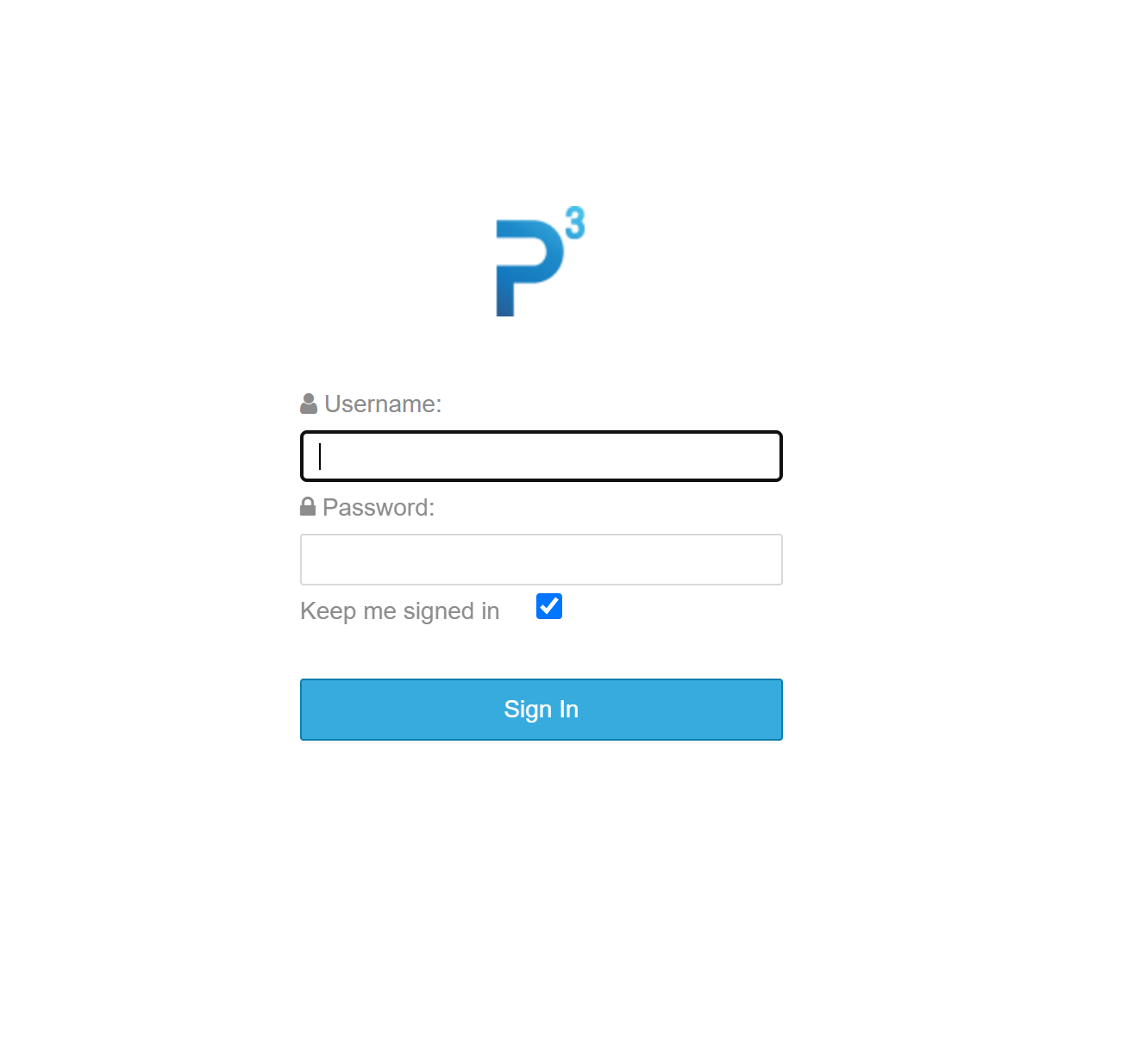 Рисунок  – Вход в СистемуВ поле Username введите имя пользователя.В поле Password введите пароль пользователя.Примечание — Доступы по умолчанию: admin: AdminPwd123.Нажмите кнопку Sign In.Примечание — Чтобы сохранить данные для следующего входа в Систему поставьте отметку в поле Keep me signed in.При успешной авторизации откроется главная страница Системы (Рисунок 2).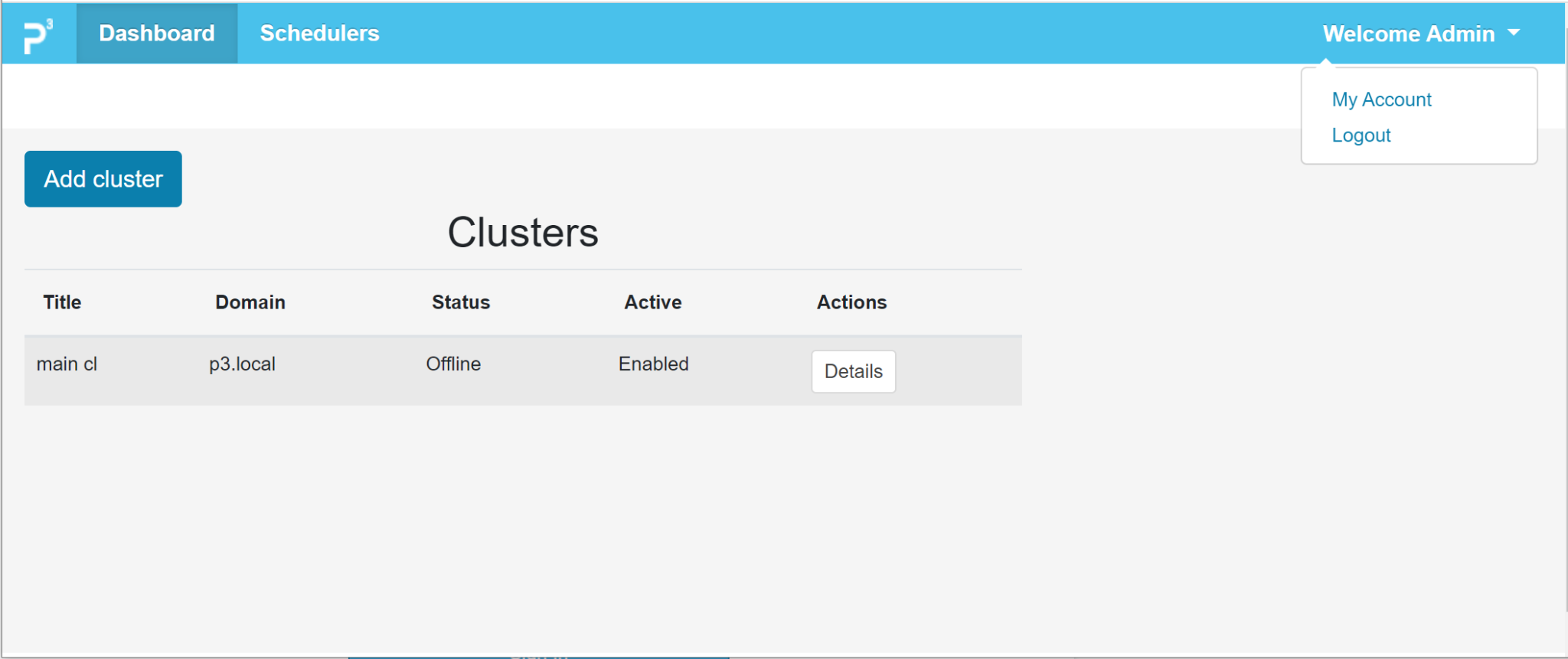 Рисунок 2 – Главная страница СистемыГлавная страница предназначена для просмотра списка кластеров с отображением их состояния и статуса активности.Кнопка Add cluster предназначена для добавления кластера.Кнопка Details предназначена для перехода на страницу кластера.Кнопка My account предназначена для перехода на страницу управления учетной записью пользователя.Кнопка Logout предназначена для выхода из учетной записи.Вкладка Dashboard (по умолчанию) предназначена для работы с инфраструктурой.Вкладка Schedulers предназначена отображения планировщика заданий.Управление учетной записью пользователяДля перехода на страницу управления учетной записью выберете из разворачивающегося списка в правом верхнем углу главной страницы пункт My Account. Страница предназначена для изменения пароля и почтового адреса пользователя.Для изменения пароля выполните следующие действия:В поле Current Password введите текущий пароль.В полях New Password и Confirm Password введите пароль.Нажмите кнопку Change.В Системе изменится пароль пользователя.Для изменения почтового адреса пользователя выполните следующие действия:В поле Current Password введите текущий пароль.В поле Current Email введите адрес электронной почты.Нажмите кнопку Change.В Системе изменится email пользователя.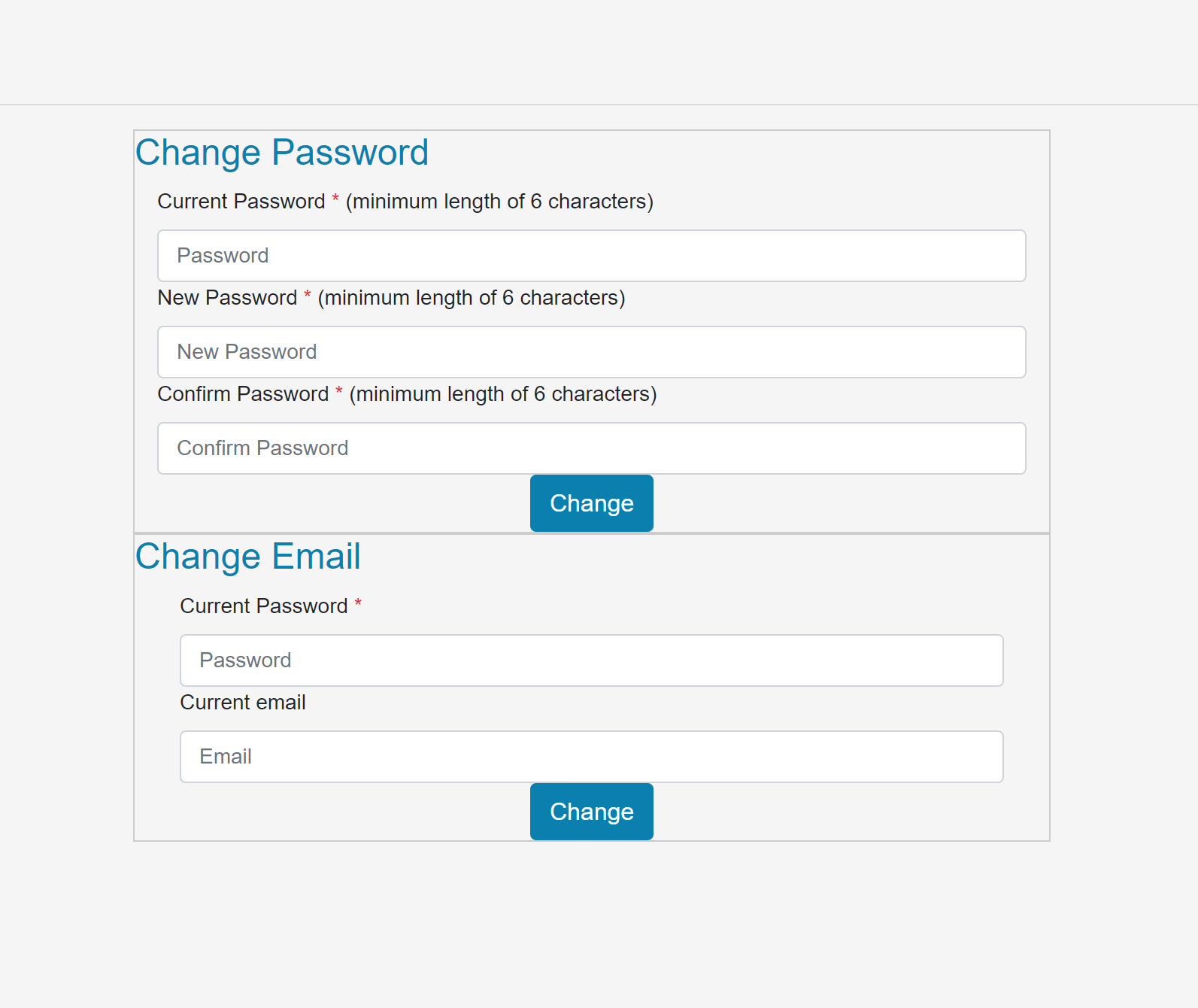 Рисунок 3 – Управление учетной записьюУправление инфраструктуройДанный параграф содержит следующие разделы:Создание кластера;Редактирование кластера;Добавление сервера в кластер;Редактирование параметров сервера.Создание кластераДля создания нового кластера выполните следующие действия:Перейдите на главную страницу Системы на вкладку Dashboard (Рисунок 2).Нажмите кнопку Add cluster. Откроется страница создания нового кластера.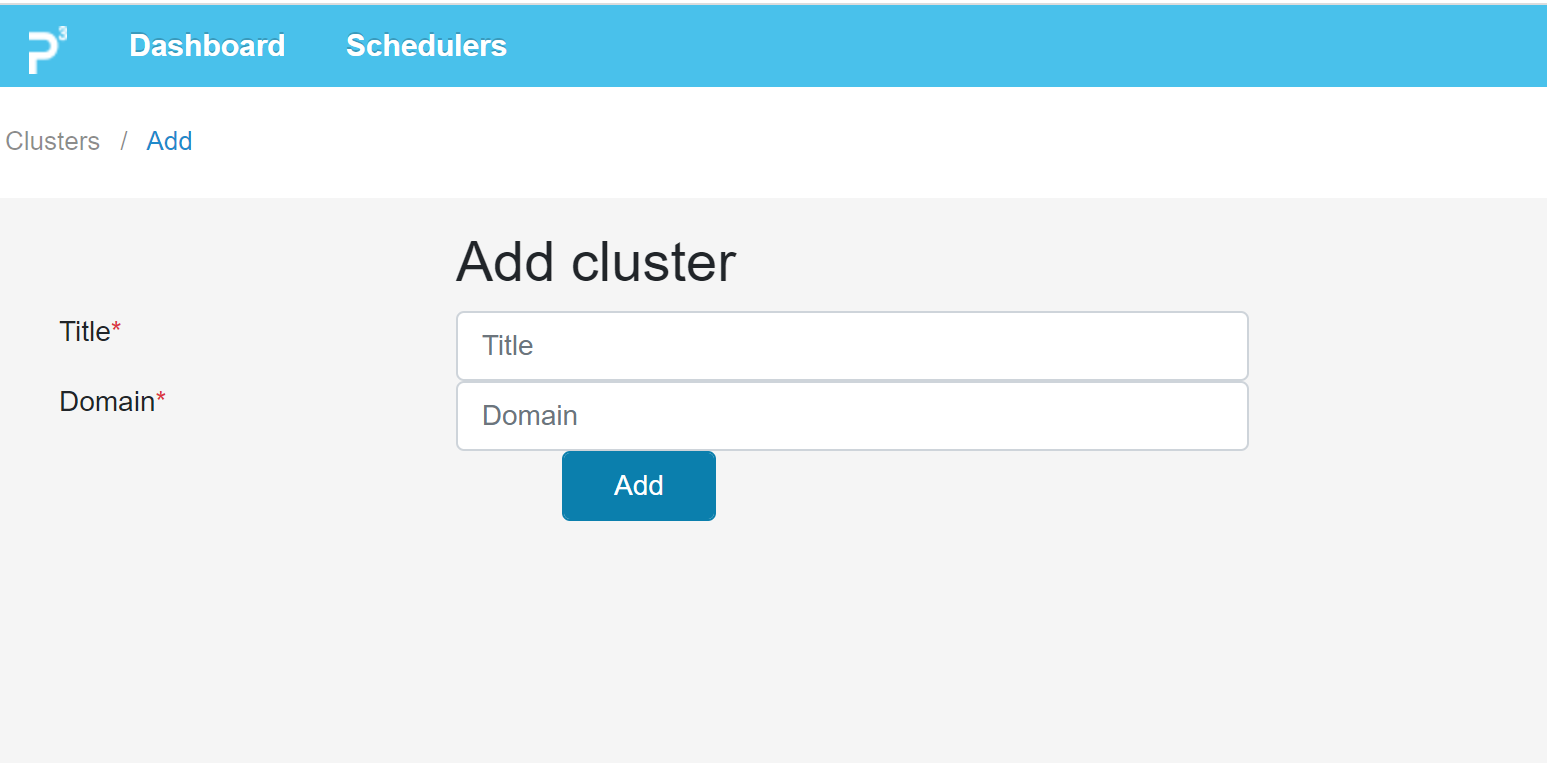 Рисунок 4 – Создание кластераВведите информацию, необходимую для создания кластера:Title – наименование вычислительного кластера, отображаемое в Системе;Domain – домен управления кластером.Нажмите кнопку Add. В списке кластеров на главной странице отобразится новый кластер.Редактирование кластераДля редактирования кластера выполните следующие действия:Перейдите на главную страницу Системы на вкладку Dashboard (Рисунок 2).В списке кластеров нажмите кнопку Details. Откроется страница управления кластером (Рисунок 5). Страница предназначена для просмотра списка серверов в кластере, их основных свойств, состояния, статуса каждого сервера, типа сервера.Кнопка Edit предназначена для редактирования информации о кластере.Кнопка Details предназначена для перехода на страницу сервера.Кнопка Add Server предназначена для добавления нового сервера в кластер.Кнопка Initialize general node предназначена для добавления новой записи в таблицу планировщика заданий. По заданию на сервер устанавливаются все сервисы из менеджера пакетов P3. Данный тип установки можно развернуть только на одном сервере в кластере.Кнопка Initialize cluster предназначена для добавления задания в таблицу планировщика заданий. По заданию на сервер устанавливаются основные сервисы кластера из менеджера пакетов P3.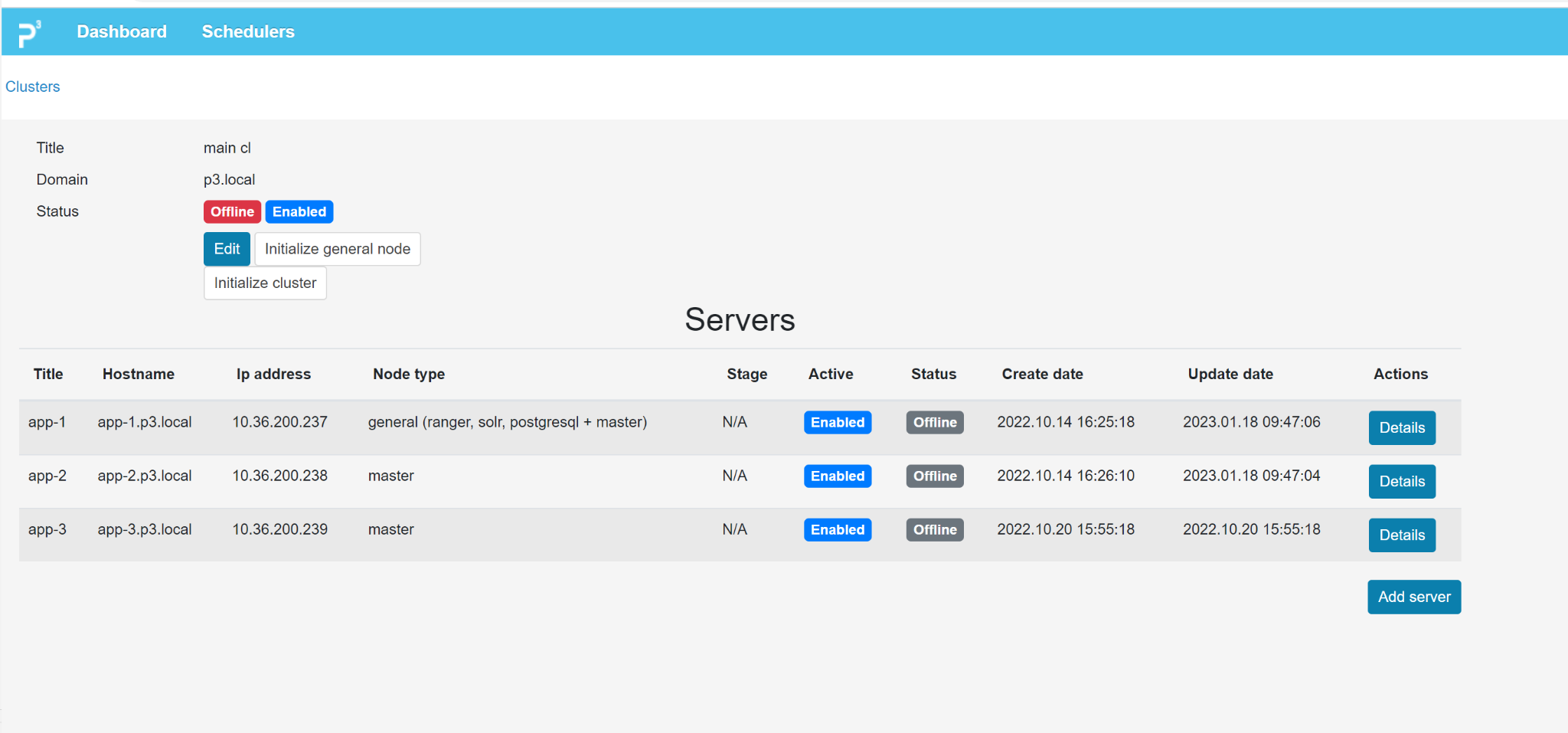 Рисунок 5 – Страница управления кластеромНажмите кнопку Edit. Откроется форма редактирования информации о кластере (Рисунок 6).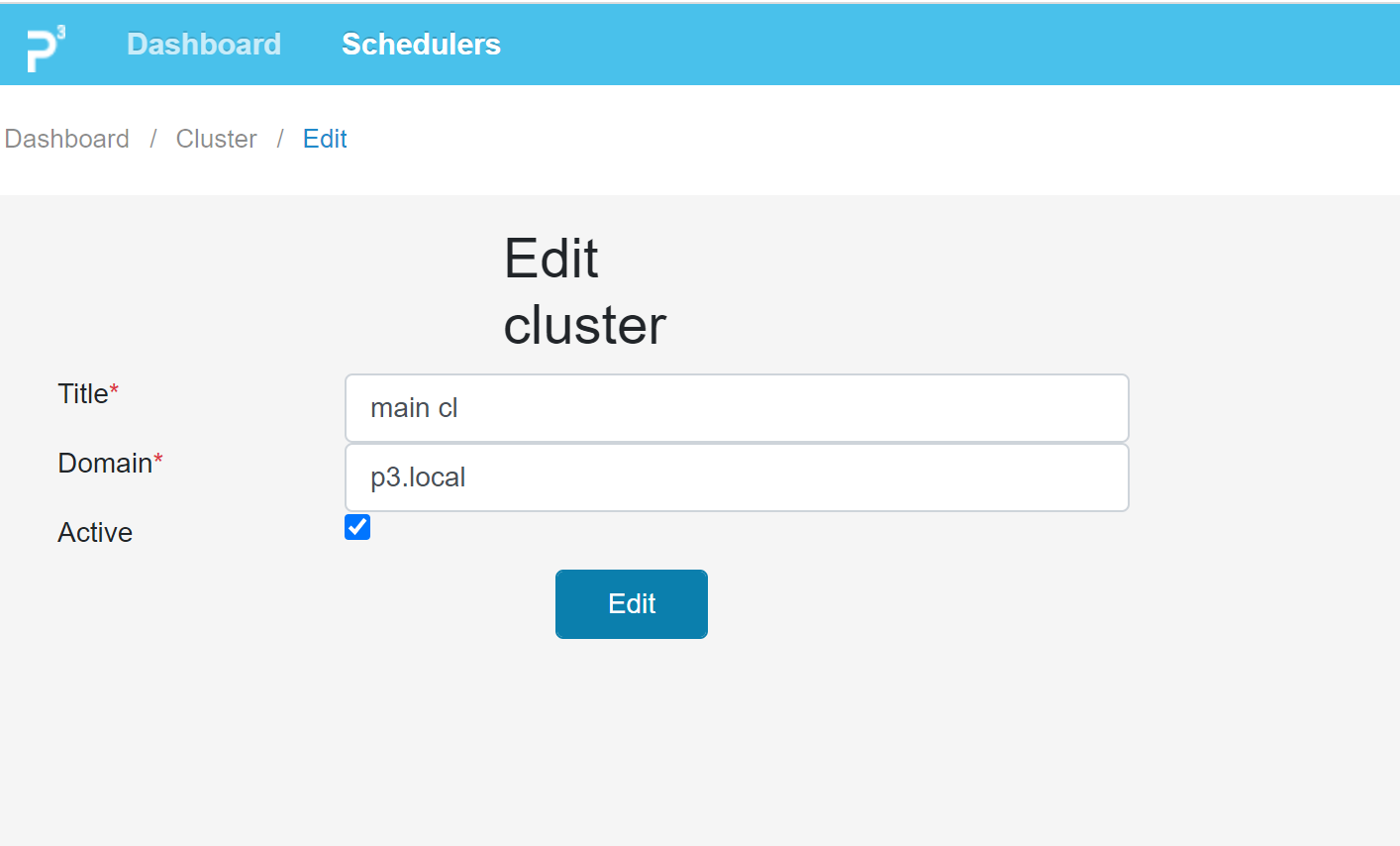 Рисунок 6 – Форма редактирования кластераВ форме доступно редактирование следующих параметров:Title – наименование вычислительного кластера, отображаемое в Системе;Domain – домен управления кластером;Active – флаг активности кластера.Измените необходимые параметры кластера и нажмите кнопку Edit. Параметры кластера обновятся.Добавление сервера в кластерДля добавления сервера в кластер выполните следующие действия:Перейдите на главную страницу Системы на вкладку Dashboard (Рисунок 2).В списке кластеров нажмите кнопку Details. Откроется страница управления кластером (Рисунок 5).Нажмите кнопку Add Server. Откроется форма добавления нового сервера в кластер (Рисунок 7).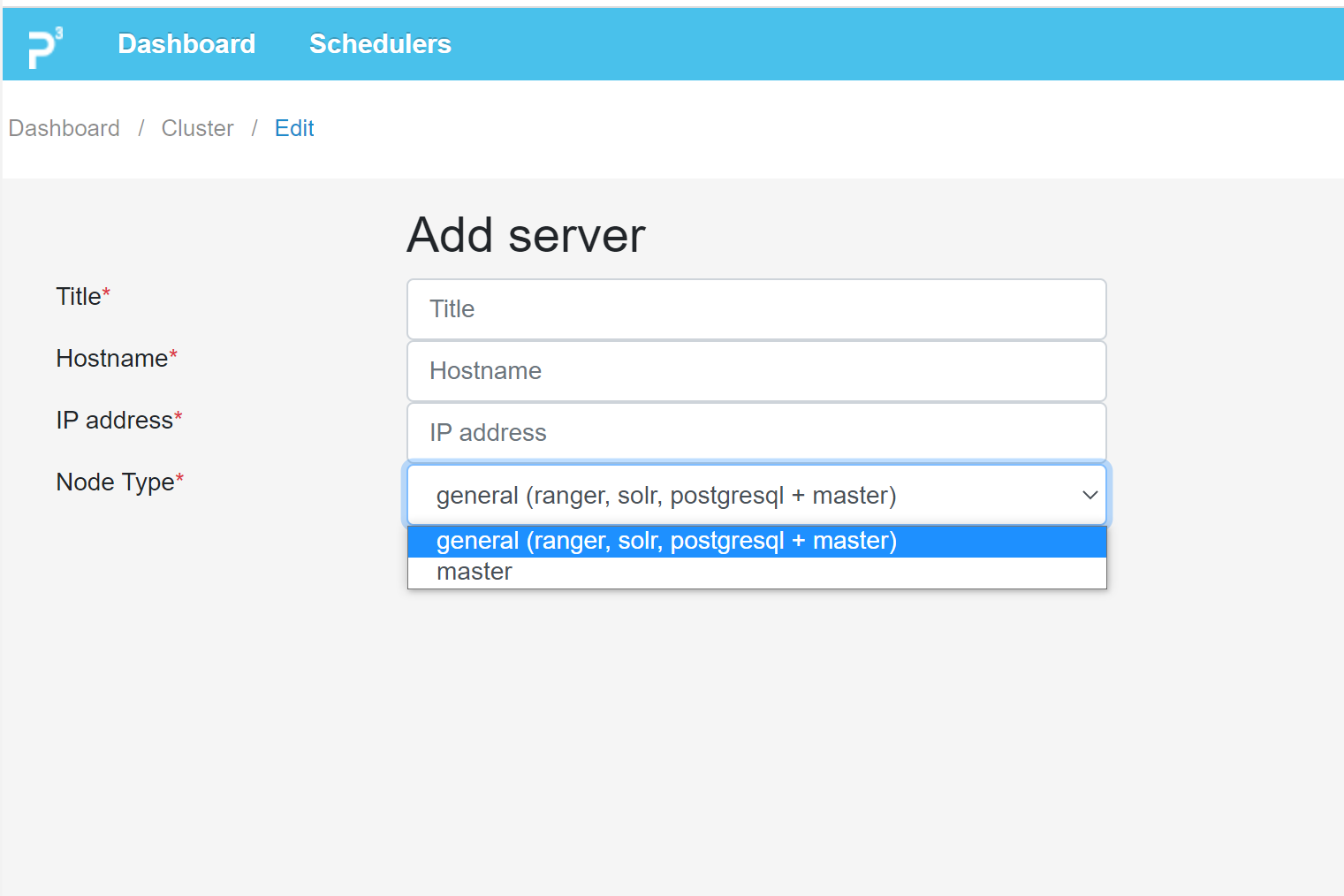 Рисунок 7 – Форма добавления сервера в кластерВведите необходимую информацию:Title – наименование сервера, отображаемое в Системе;Hostname – имя хоста;IP address – IP-адрес сервера;Node type – тип ноды (general – главная нода, master – мастер нода)Нажмите кнопку Add. В списке серверов кластера отобразится новый сервер.Редактирование параметров сервераДля редактирования параметров сервера выполните следующие действия:Перейдите на главную страницу Системы на вкладку Dashboard (Рисунок 2).В списке кластеров нажмите кнопку Details. Откроется страница управления кластером (Рисунок 5).В списке серверов нажмите кнопку Details в строке с информацией о сервере. Откроется страница управления сервером (Рисунок 8). Страница предназначена для просмотра списка сервисов, развернутых на сервере, и их состояния.Кнопка Edit предназначена для редактирования информации о сервере.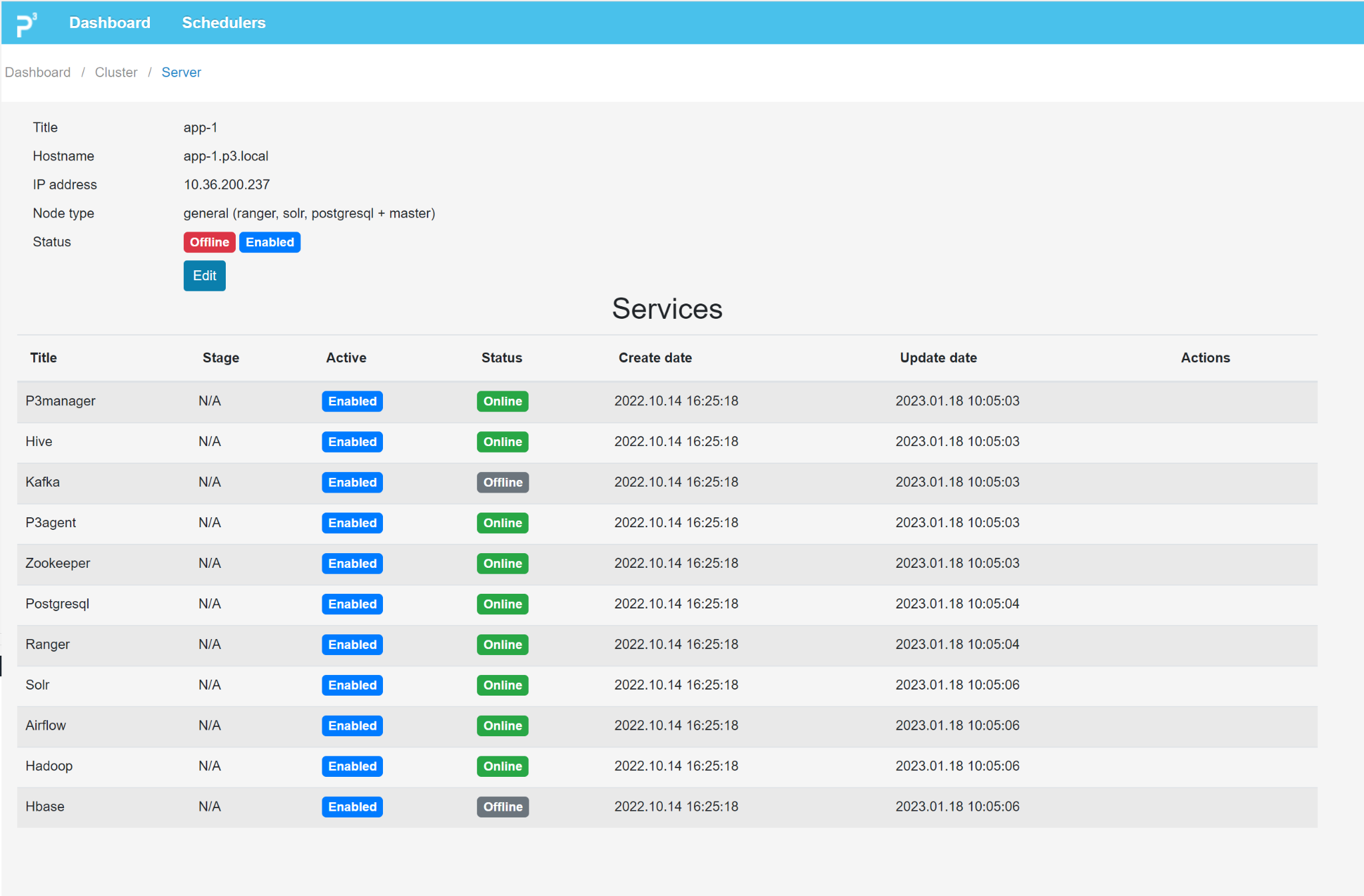 Рисунок 8 – Страница управления серверомНажмите кнопку Edit. Откроется форма редактирования информации о сервере (Рисунок 9).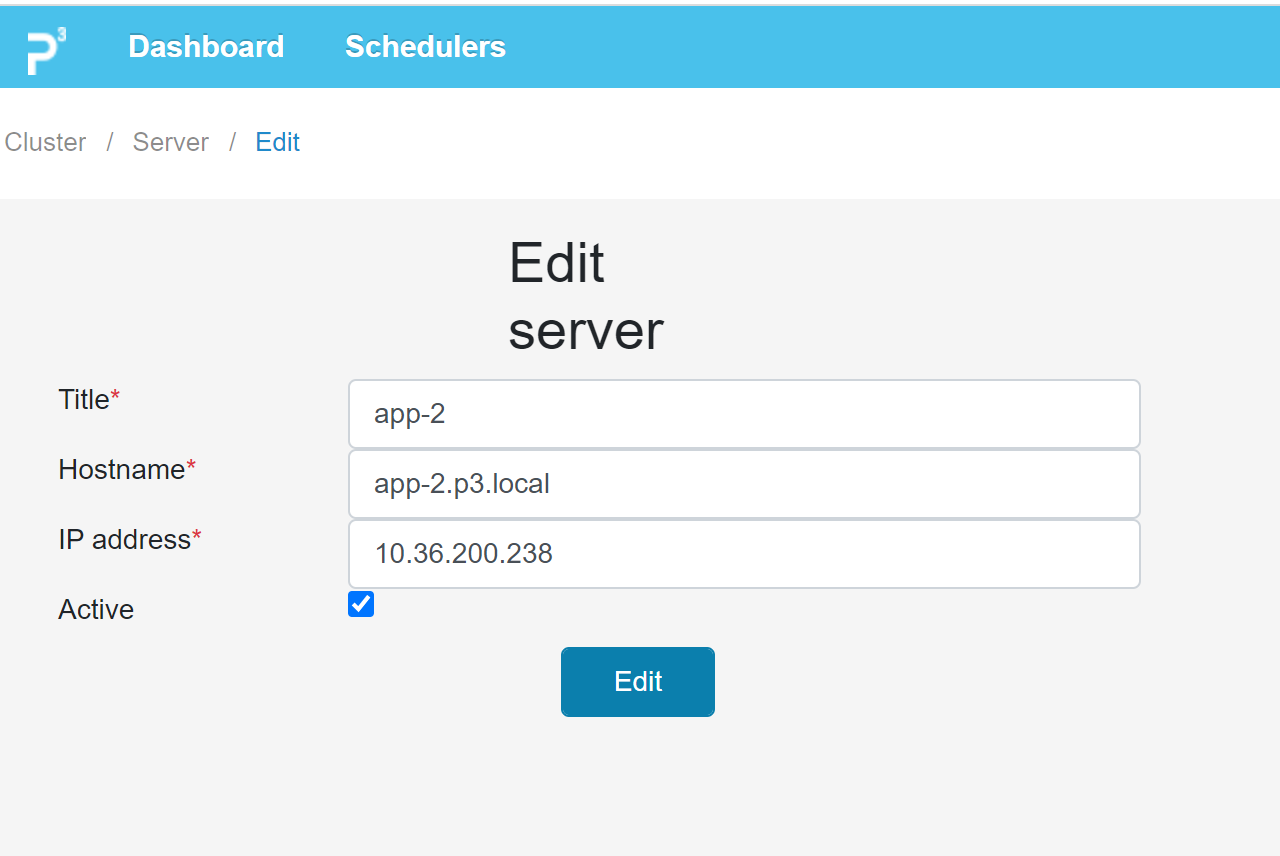 Рисунок 9 - Форма редактирования информации о сервереВ форме доступно редактирование следующих параметров:Title – наименование сервера, отображаемое в Системе;Hostname – имя хоста;IP address – IP-адрес сервера;Active – флаг активности сервера.Измените необходимые параметры сервера и нажмите кнопку Edit. Параметры сервера обновятся.Планировщик заданийДля перехода на страницу планировщика заданий нажмите кнопку Schedulers. Страница предназначена для просмотра задач, выполняемых по расписанию, для серверов в кластере.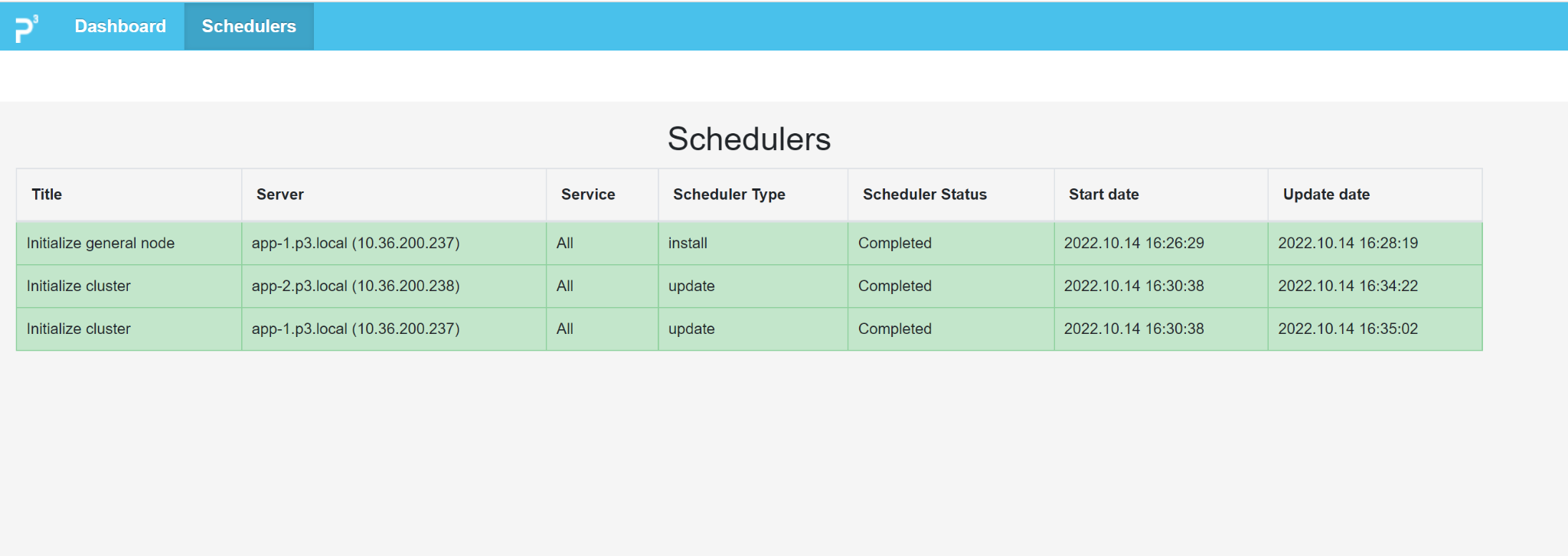 Рисунок 10 – Планировщик заданийВыход из СистемыДля выхода из Системы выберете из разворачивающегося списка в правом верхнем углу главной страницы пункт Logout. Будет выполнен выход из Системы.Рекомендации по освоениюДля успешной работы с Системой необходимо:Получить навыки работы с операционной системой Microsoft Windows;Ознакомиться с руководством администратора.Список измененийОбозначениеОписаниеАРМАвтоматизированное рабочее местоОСОперационная системаПКПерсональный компьютерПОПрограммное обеспечениеСУБДСистема управления базами данныхТЗТехническое задание№ п.п.КомпонентыJava 1.8.0 Update 321Apache Hadoop 3.1.3Apache HBase 2.2.7Apache Hive 3.1.3Apache Kafka 3.10Apache Solr 8.11.1Apache Spark 3.2.0Apache Tez 0.10.1Apache ZooKeeper 3.7.1Apache Ranger 2.2.0Knox 1.6.0Postgresql 9.6.24Python 3.6Apache Airflow 2.2Процессор4 ядра и болееОбъем оперативной памяти10 ГбОбъем физической памяти10 ГбОперационная системаЧистая OS Redhat 7 или CentOS 7Минимальное количество северов в кластере3 сервераДатаВерсияОписание измененийАвтор